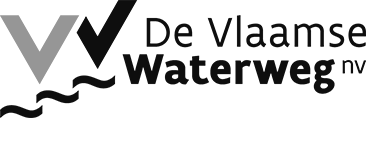 Havenstraat 443500 HASSELTT 011 29 84 00www.vlaamsewaterweg.beVERGUNNING//////////////////////////////////////////////////////////////////////////////////////////////////////////////////////////////////////////////////////////////COM-GBH-..-…….De gedelegeerd bestuurder van De Vlaamse Waterweg nv;Gelet op het decreet van 18 december 1992 houdende bepalingen tot begeleiding van de begroting 1993, inzonderheid op de artikelen 40 tot en met 43, zoals later aangevuld of gewijzigd;“Gelet op het besluit van de Vlaamse regering van 29 maart 2002 betreffende het toekennen van vergunningen, het vaststellen en innen van retributies voor het privatieve gebruik van het openbaar domein van de wegen, de waterwegen en hun aanhorigheden, de zeewering en de dijken”;Gelet op de aanvraag ingediend door ……………………………………………………………………………………. tot het bekomen van een vergunning voor het gebruik van openbaar en privaat domein van het Vlaamse Gewest;Gelet op het marktconform grondbeleid van De Vlaamse Waterweg nv.BESLUIT :Artikel 1. De aangevraagde vergunning wordt vanaf …………………………. verleend aan ………………………………………………………………………………………………….. (BE ……………….), hierna vergunninghouder genoemd, om gronden en wateroppervlakte van het Vlaamse Gewest te gebruiken;	Artikel 2.- De vergunning wordt verleend onder de volgende voorwaarden :§ 1 – Bijzondere vergunningsvoorwaardenI. Openbaar domeinA. KaaimuurHet is de vergunninghouder toegelaten om :gebruik te maken van de kaaimuur langs de rechteroever van het Kanaal Leuven Dijle over een lengte van 77m op het grondgebied van de gemeente Wilsele,  zoals aangeduid op het bijgaand goedgekeurd plan met nummer 20-36.     De vergunninghouder is ertoe gehouden jaarlijks aan de kaaimuur de tonnage te laden of te lossen die de vergunninghouder  in het kandidaatstellingsformulier heeft vooropgesteld als overslaghoeveelheden gedurende  de eerste 10 jaar in …………….ton of …………. TEU. De opgegeven overslaghoeveelheid van het 10de jaar geldt als minimale overslaghoeveelheid voor de resterende looptijd van de concessie. Indien het 10de jaar niet het hoogste volume betreft van de eerste tien jaar, dan geldt het hoogst opgegeven volume in de eerste tien jaar als het basisvolume vanaf jaar 11 voor de looptijd van de concessie.3.	a.	Indien de verplichte minimum-tonnage, bepaald in p. 1 voormeld niet wordt bereikt, is de vergunninghouder per kalenderjaar een vergoeding per ontbrekende ton verschuldigd,  berekend zoals beschreven in en volgens de modaliteiten van artikel 6 van de ontwerp concessieovereenkomst.	b.	Het bevoegde personeel van de vergunningverlenende overheid stelt binnen de zestig kalenderdagen na het verstrijken van het kalenderjaar de eventuele inbreuken op de verplicht te verhandelen tonnage vast.		De vergunningverlenende overheid vordert van de vergunninghouder bij aangetekende brief de verschuldigde vergoeding binnen de 30 kalenderdagen na de vaststelling van de inbreuk op de tonnageverplichting.		De vordering vermeldt in bijzonder :		-	de duidelijke identificatie van de vergunning en de daarin opgenomen tonnage-					verplichting;		-	de periode waarop de vordering betrekking heeft;		-	de berekening van de vergoeding;		-	de mogelijkheid tot het indienen van een schriftelijk verweer.	De vergunninghouder kan bij de vergunningverlenende overheid binnen de 30 kalenderdagen na verzending van de vordering bij aangetekende brief zijn schriftelijk verweer indienen tegen de opgelegde vergoeding.De vergunningverlenende overheid brengt binnen de 30 kalenderdagen na het indienen van het verweer de vergunninghouder bij aangetekende brief in kennis van de genomen beslissing. Als de vergunningverlenende overheid binnen deze termijn zijn beslissing niet aan de vergunninghouder heeft meegedeeld, wordt het verweer als ingewilligd beschouwd.De in gebreke gebleven vergunninghouder dient de verschuldigde vergoeding binnen de 30 dagen na het verzenden van de vordering aan de vergunningverlenende overheid te betalen, tenzij hij binnen diezelfde termijn zijn schriftelijk verweer kenbaar maakt. In dat geval dient de vergunninghouder te betalen binnen 30 dagen na het verzenden van de definitieve beslissing van de vergunningverlenende overheid, voor zover zijn verweer door de vergunningverlenende overheid niet of slechts gedeeltelijk werd aanvaard.De vergunninghouder wordt gratis een kadeboek ter beschikking gesteld voor het invullen van de tonnenmaat.  De vergunninghouder is gehouden vóór de laad- en/of losverrichtingen, elk schip dat aan de kaaimuur aanlegt in dit kadeboek in te schrijven. Het inlichtingsblad van het kadeboek kan door de vergunninghouder eveneens digitaal worden verzonden naar tonnages@vlaamsewaterweg.be  Een dubbel van dat document moet voor controle aan de vergunningverlenende overheid worden gestuurd.Voor het nazicht van de juistheid van de ingeschreven tonnenmaat kan het bevoegd personeel van de vergunningverlenende overheid zich elk document dat de tonnenmaat vaststelt (kwijtingen van de scheepvaartrechten, cognossementen, meetbrieven, enz …) doen overhandigen.Het onderhoud van de kaaimuur is ten laste van de vergunninghouder.  De vergunninghouder dient ondermeer in te staan voor het instandhouden van de waterdiepte in het kanaal op een afstand van 6,70 m uit de oever, zijnde de breedte van een maatgevend schip op dit kanaal.  De waterdiepte mag ter hoogte van de kaaimuur niet minder  noch meer bedragen dan de theoretische waterdiepte en mag deze laatste met niet meer dan 0,50m overschrijden in beide richtingen (on- en overdiepten). Voor de bepaling van de theoretische waterdiepte (zie punt 6).		Indien dringend dient ingegrepen zal de vergunningverlenende overheid dit doen op kosten van de vergunninghouder.Vóór het in gebruik nemen van de kaaimuur, zullen in aanwezigheid van de vergunninghouder en een afgevaardigde van de vergunningverlenende overheid, tegensprekelijke profielen worden genomen van de waterdiepte aan de kaaimuur.De vergunninghouder is verantwoordelijk voor alle onderhoud en herstellingen aan de bolders, wrijfhouten, meerpalen e.a, alsook van de taluds aan weerszijden van de kade, over een afstand van 20 m.De schepen worden gelost of geladen met een beweegbare kraan op luchtbanden.  Het gebruik van een rupskraan is verboden.De vergunninghouder is gehouden alle nodige maatregelen te treffen om tijdens de laad- en losverrichtingen de doorvaart van de schepen en het verkeer achter de kaaimuur niet te hinderen.Als het laden en lossen gebeurt buiten de dagklaarte zullen de plaatsen behoorlijk verlicht worden door en op kosten van de vergunninghouder.  Deze verlichting mag in geen geval een verblindende licht uitstralen, dit met het oog op de veiligheid van de voorbijvarende schepen.De schepen die aan de kaaimuur aanleggen mogen slechts stilliggen op één rij en enkel gedurende de strikt nodige tijd voor de los- en laadverrichtingen.De vergunninghouder zal ten dienste van de schipperij voldoende en goedzichtbare redboeien plaatsen. Hij zal zich desbetreffend schikken naar de aanduidingen van het bevoegde districtshoofd van de vergunningverlenende overheid.Met toestemming van de vergunninghouder kunnen schepen van andere personen tijdelijk aanleggen aan de vergunde kaaimuur wanneer hij er zelf geen gebruik van maakt.De vergunninghouder dient de nodige schotten (stempelplaten) te voorzien die kunnen gebruikt worden bij overslagen.Indien in het belang van de waterweg of in het algemeen belang het gebruik van de kaaimuur niet mogelijk is, engageert de vennootschap zich tot het gezamenlijk uitwerken van een regeling met betrekking tot de ontsluiting van het terrein naar de waterweg. In evenredigheid zal een regeling worden getroffen voor de tonnageverplichting.Indien de vergunninghouder vermoedt dat onderhoudswerken noodzakelijk zijn ten gevolge van vetusteit, dan zal hij De Vlaamse Waterweg nv hiervan op de hoogte brengen. Het bewijs van vetusteit zal uitgemaakt worden door een deskundige, gezamenlijk aangesteld door beide partijen.Indien De Vlaamse Waterweg nv en de vergunninghouder het niet eens zijn over de oorzaak van de beschadiging van de loskade, dan zal op een voor beide partijen bindende wijze worden beslist door een in gemeen akkoord aan te stellen expert en dit op kosten van beide partijen.Eventuele schade die een schip of schepen oplopen ten gevolge van het fout aanmeren, kan niet verhaald worden op De Vlaamse Waterweg nv.De vergunninghouder zal elke schade op zijn kosten en door zijn zorgen herstellen en dit tot algehele voldoening van de Vlaamse Waterweg nv. De vergunninghouder beschikt over het recht deze schade te verhalen op de aansprakelijke(n).II. Privaat domeinA. Ingebruikneming gronden van het Vlaamse GewestHet is de vergunninghouder toegelaten :Gronden van het Vlaamse Gewest te gebruiken langs de rechteroever van het Kanaal Leuven Dijle  (details over de locatie, bijvoorbeeld afstandspunten, op/afwaarts een sluis of brug…) op het grondgebied van de gemeente Wilsele overeenkomstig bijgaand goedgekeurd plan met nummer 20-36..Voormelde gronden hebben een oppervlakte van 2.973m² en worden gebruikt voor ……………………………………………………………..Zonder voorafgaande toelating van de vergunningverlenende overheid is het verboden constructies op voormelde gronden op te richten.De vergunninghouder staat op zijn kosten in voor het onderhoud van de voormelde gronden.………………………………………… (bijkomende voorwaarden)B. Losleiding (te schrappen indien niet van toepassing)Het is de vergunninghouder toegelaten :een leiding aan te leggen langs de ……..oever van het ……………… (Kanaal) op het grondgebied van de gemeente ………………………. overeenkomstig bijgaand goedgekeurd plan. De leiding met een doormeter van ….. mm is over de volgende lengte op gronden van het Vlaamse  Gewest gelegen :langsleiding :  	…… mdwarsleiding : 	…… mDe aanwezigheid van de dwarsleiding dient overeenkomstig bijgaand goedgekeurd plan te worden geseind. Ingeval van seining door middel van een betonnen plaat, dient de vergunninghouder er rekening mee te houden dat zij geen uitsprong of uitholling mag vertonen op de bestaande helling van het talud, waarmee zij eenvormig en degelijk moet aangesloten zijn.De onderlinge delen van de buizen dienen goed aangesloten en de voegen goed dichtgemaakt om alle verliezen te vermijden.  De vergunninghouder is ertoe gehouden de dichtheid van de leidingen geregeld na te kijken.De grond en materialen van alle aard die niet worden herbruikt moeten op kosten van de vergunninghouder buiten de gronden van het Vlaamse Gewest worden weggevoerdIII. Retributies1.	De vergunninghouder dient jaarlijks op de rekening van nv De Vlaamse Waterweg, Havenstraat 44, 3500 Hasselt een verschuldigde retributie te storten, berekend als volgt :2.	De retributies zijn gekoppeld aan de schommelingen van het indexcijfer van de consumptieprijzen en worden berekend aan de hand van de volgende formule :	basisretributie (x) x nieuw indexcijfer                  basisindexcijferHet nieuwe indexcijfer is het indexcijfer van de consumptieprijzen van de maand december van het jaar dat voorafgaat aan het jaar waarop de heffing slaat.	Betreffende het openbaar domein is het basisindexcijfer het indexcijfer van de consumptieprijzen van december 2001 (280,14). Betreffende het privaat domein is dit het indexcijfer van december 2021.3.	De vergunninghouder dient jaarlijks binnen zestig dagen na verzending van de vordering de verschuldigde retributie te storten op de rekening van de vergunningverlenende overheid.4.	Indien de vergunning in de loop van het kalenderjaar in werking treedt, wordt het voor dat kalenderjaar verschuldigde variabele gedeelte van de retributie berekend volgens de werkelijke gebruikstermijn in maanden.  Een begonnen maand wordt als een volledige maand beschouwd.5.	De betaalde retributies kunnen niet worden teruggevorderd, ook niet bij een vervroegde stopzetting van de vergunning.6.	De wettelijke verwijlintrest is van rechtswege verschuldigd wanneer de retributie niet werd betaald binnen een termijn van zestig dagen na verzending van de rekening.  Voor de vaststelling van de intrest wordt elke aangebroken maand als een volledige maand aangerekend.	Bij niet-tijdige betaling van de retributie wordt aan de vergunninghouder een forfaitair bedrag aangerekend gelijk aan het bedrag van de vaste retributie, ongeacht de verschuldigde verwijlintrest. De vergunninghouder wordt hiervan schriftelijk in kennis gesteld.	Bij niet-betaling van de retributie binnen de dertig dagen na de verzending van de voormelde brief, wordt de vergunninghouder in gebreke gesteld en kan de vergunningverlenende overheid de vergunning intrekken, onverminderd de gevorderde retributie, intrest en de forfaitaire vergoeding.IV. Vergunningen, machtigingen van andere bevoegde overhedenDe vergunning wordt verleend voor het gebruik van het domeingoed.  Zij ontslaat de vergunninghouder niet van andere verplichtingen opgelegd door andere wettelijke bepalingen. In voorkomend geval dient de vergunninghouder een kopie van de nodige vergunningen en machtigingen van andere bevoegde overheden aan de vergunningverlenende overheid toe te sturen.V. OvertredingenElke vaststelling van overtreding van de vergunningsvoorwaarden wordt bij aangetekend schrijven meegedeeld aan de vergunninghouder.De mededeling bevat de termijn waarbinnen hij zijn verplichtingen moet nakomen of zijn verweer kenbaar kan maken.Indien de vergunninghouder binnen de in p. 2 bedoelde termijn zijn verplichtingen niet is nagekomen en geen verweer kenbaar heeft gemaakt, kan de vergunningverlenende overheid naast het opleggen van een forfaitaire vergoeding gelijk aan de vaste retributie, de overtreding doen ophouden op kosten van de vergunninghouder en zonodig de vergunning intrekken.Indien het verweer wordt verworpen, deelt de vergunningverlenende overheid dat schriftelijk mee met vermelding van de termijn waarbinnen de vergunninghouder zijn verplichtingen moet nakomen. Geeft de vergunninghouder hieraan geen gevolg, dan treedt de vergunningverlenende overheid op zoals bepaald in p. 3.Indien de vergunninghouder na zestig kalenderdagen na het kenbaar maken van zijn verweer geen antwoord ontvangen heeft op zijn verweer, wordt dat als ingewilligd beschouwd.In afwijking van p. 2 moet de vergunninghouder in de gevallen waarin geen uitstel kan worden geduld, onmiddellijk gevolg geven aan de aanmaning, zoniet zal de vergunningverlenende overheid ambtshalve optreden.§ 2 – Algemene vergunningsvoorwaardenDe vergunningverlenende overheid behoudt zich het recht voor materiële vergissingen in de voorwaarden van de vergunning of in de berekening van de retributies per aangetekende brief recht te zetten.Bij elke vergunning kan de vergunningverlenende overheid bijzondere voorwaarden opleggen naargelang van de plaatselijke toestand en de specifieke behoeften.De retributie die de vergunninghouder overeenkomstig de onderhavige vergunning is verschuldigd, is onderworpen aan B.T.W.-heffing op basis van de geldende B.T.W.-reglementering, gezien de vergunningverlenende overheid volledig belastingplichtig is.4. 	De vergunning voor het gebruik van het openbaar en privaat domein is precair en wordt in beginsel verleend voor onbepaalde duur. Ze kan evenwel ook worden toegekend voor een eenmalige, een periodieke of een in de tijd beperkte ingebruikneming.	Onverminderd de bepalingen inzake het in gebreke blijven van de vergunninghouder kan de vergunningverlenende overheid de vergunning op elk ogenblik geheel of gedeeltelijk intrekken, schorsen of wijzigen in het belang van de waterweg of in het algemeen belang, zonder dat de vergunninghouder aanspraak kan maken op schadeloosstelling.	In geval van intrekking in het belang van de waterweg of in het algemeen belang worden de al betaalde bedragen van de variabele retributie voor het lopende jaar, verminderd met de eventuele verkregen bonus, pro rata per kalendermaand terugbetaald.De vergunninghouder kan op ieder ogenblik de onderhavige vergunning, bij aangetekende brief aan de vergunningverlenende overheid, beëindigen. De vergunningverlenende overheid zal deze beëindiging aanvaarden indien de voorwaarden opgelegd in de onderhavige vergunning volledig werden vervuld, in het bijzonder de herstelling van het domeingoed in de oorspronkelijke toestand, bodemonderzoeken en de vereffening van de verschuldigde retributies, vergoedingen, belastingen, e.d.De vergunninghouder kan op grond van de vergunning nooit zakelijke rechten op het domeingoed verwerven, noch op andere rechten aanspraak maken dan de rechten die uitdrukkelijk in de vergunning zijn opgenomen.6.	a.	Tenzij anders vermeld is in een protocol of in de bijzondere voorwaarden van de vergunning, moet de vergunninghouder tien kalenderdagen voor de aanvang van de werkzaamheden de vergunningverlenende overheid meedelen wanneer de werkzaamheden worden aangevat. In voorkomend geval kan hij pas starten met de werkzaamheden nadat hij de nodige aanwijzingen van de toezichthoudende ambtenaar heeft ontvangen. De vergunninghouder dient de aanwijzingen van deze ambtenaar stipt te volgen.	b.	De vergunde werken worden uitgevoerd onder de volledige en uitsluitende verantwoordelijkheid van de vergunninghouder, volgens de regels van de kunst en gelijkvormig met de goedgekeurde plannen.	c.	De vergunde werken dienen na aanvang onafgebroken te worden uitgevoerd. De oorspronkelijke infrastructuur dient in zijn oorspronkelijke staat hersteld te worden, tenzij de vergunningverlenende overheid hem hiervan uitdrukkelijk ontslaat.De vergunninghouder moet op elk ogenblik de passende maatregelen nemen om de veiligheid van het verkeer te garanderen. Hij mag de scheepvaart, het toegelaten verkeer op de jaag- en voetpaden en op de dijken en de zeewering alsook de waterafvoer nooit beletten.De vergunninghouder erkent de juistheid van de oppervlakte van het in gebruik te nemen domeingoed en verklaart het domeingoed te kennen.Elke partij kan vooraf verzoeken om een tegensprekelijke plaatsbeschrijving of een grondmechanisch bodemonderzoek van het in gebruik te nemen domeingoed. Dat gebeurt op kosten van de vergunninghouder.De bestaande afpalingsstenen die ter plaatse de grens van het domeingoed aanduiden, worden in hun oorspronkelijke staat behouden en mogen niet beschadigd worden. De afpalingsstenen die verplaatst of verwijderd worden, moeten op kosten van de vergunninghouder door een beëdigd landmeter, in aanwezigheid van de toezichthoudende ambtenaar worden teruggeplaatst.De vergunningverlenende overheid ziet toe op de uitvoering van de vergunde werkzaamheden. Dat toezicht houdt enkel een controle in van de vergunningsvoorwaarden, zonder dat de vergunningverlenende overheid hiervoor enige verantwoordelijkheid draagt.7.	De vergunning ontslaat de vergunninghouder niet van zijn verplichting zich te gedragen naar de bepalingen van de vigerende wetten en reglementen, onder andere inzake politie, weg- en scheepvaartverkeer, inzake milieu en ruimtelijke ordening.Als de vergunningverlenende overheid door ambtshalve maatregelen zelf instaat voor de uitvoering van de voorwaarden en bepalingen van de vergunning, gebeurt dit op kosten en voor risico van de vergunninghouder.De vergunninghouder zal het Vlaamse Gewest tegen alle aanspraken van derden vrijwaren voor alle verliezen, schade, ongevallen of nadelen die kunnen volgen uit het gebruik van de vergunning. De vergoedingen die in dit verband uitbetaald worden aan derden kunnen van de borgstelling worden afgehouden.Ten behoeve van het beheer van het openbaar en het privaat domein moet aan de toezichthoudende ambtenaren te allen tijde toegang worden verleend tot het vergunde domeingoed en zonodig tot de gronden van de vergunninghouder.De vergunninghouder is verplicht alle belastingen en heffingen van welke aard ook te betalen die op het vergunde domeingoed geheven worden.De vergunninghouder mag het bij de vergunning verleende gebruiksrecht geheel noch gedeeltelijk afstaan aan derden, zonder voorafgaande schriftelijke toestemming van de vergunningverlenende overheid.Alle bepalingen en voorwaarden met betrekking tot de vergunning zijn uitvoerbaar lastens de vergunninghouder en zijn rechtsopvolgers. Die moeten de vergunningverlenende overheid van de rechtsopvolging op de hoogte brengen binnen negentig kalenderdagen.Waterparagraaf 
Deze activiteit veroorzaakt geen schadelijk effect op het watersysteem. T.g.v. het uitvoeren van de Watertoets (Decreet betreffende het integraal waterbeleid van 18 juli 2003) ) worden dan ook geen bijkomende voorwaarden opgelegd.Voor alle andere activiteiten waarvoor de vergunninghouder van andere bevoegde overheden een vergunning moet verkrijgen zal het uitvoeringsbesluit Watertoets toegepast worden.Hasselt,Joël Bijnensafdelingshoofd commercieel beleidBasisretributie op 01.01.2002 :- openbaar domeinvariabel recht - wateropp.: (77 m x 6,60 m) x 0,75 EUR/m² =381,15 EUR- privaat domeina. vast recht71,36 EURb. variabel recht - grondopp.: 2.973 m² x bedrag in Euro/m² geboden door de kandidaat. - losleiding: …… m x …. m x … m x 5 EUR/m³ = (optioneel)EUREURRetributie(x) EUR 